Б.Б. Султанова, Ж.А. Абишева, Ф.М. Тулегенова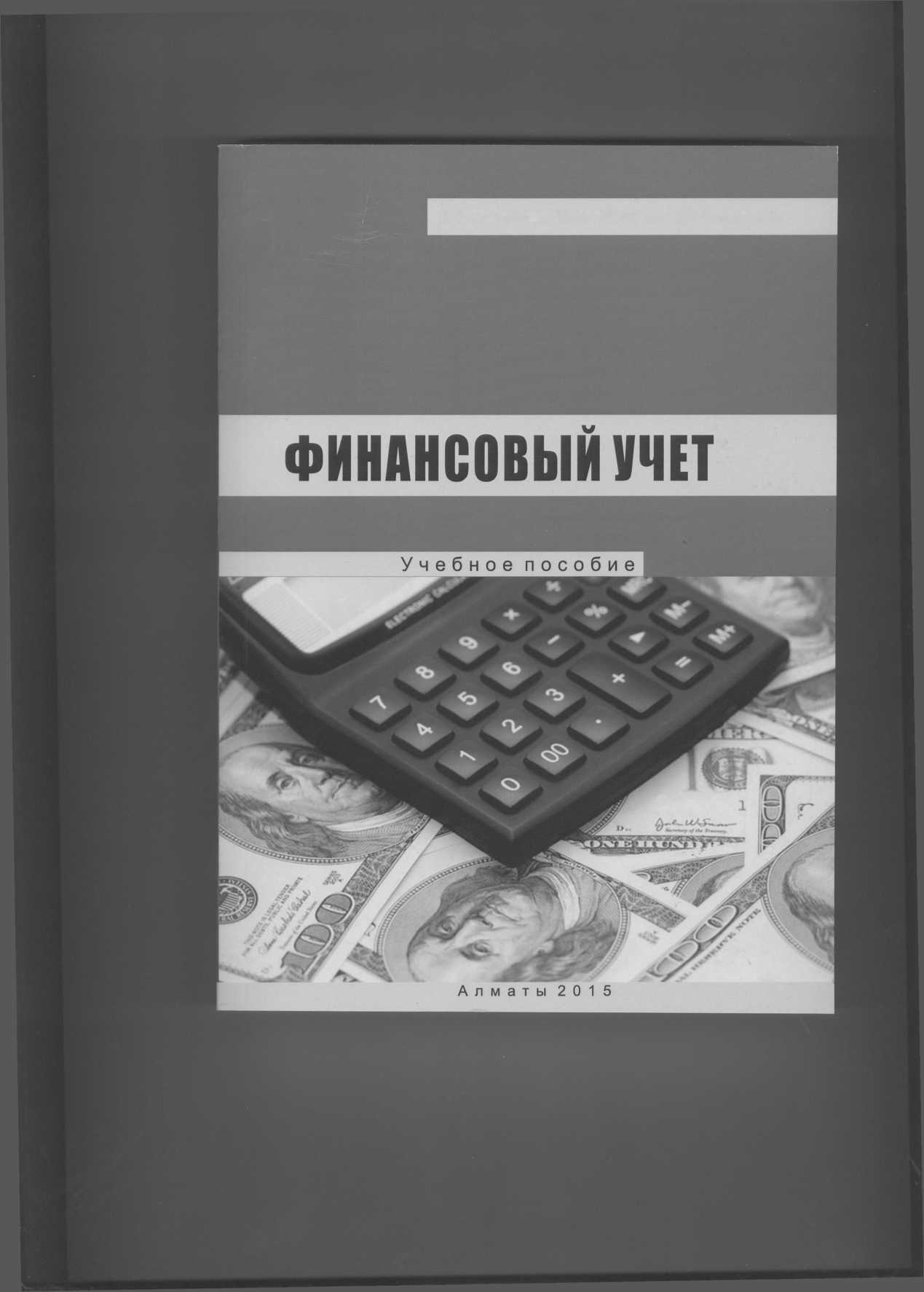 Б. Б. Султанова Ж. А. Абишева Ф. М. ТулегеноваФИНАНСОВЫМ УЧЕТУчебное пособиеАлматы Казак университет! 2015